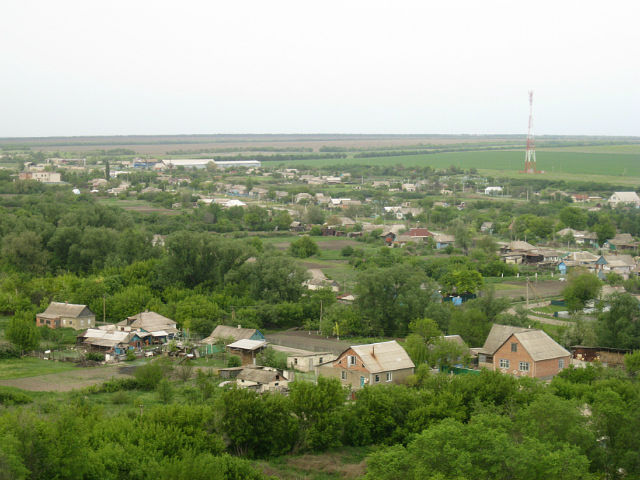 Исполнение бюджета Сулинского сельского поселения Миллеровского района за 2020 годОсновные параметры бюджета Сулинского сельского поселения Миллеровского района за 2020 годтыс. рублей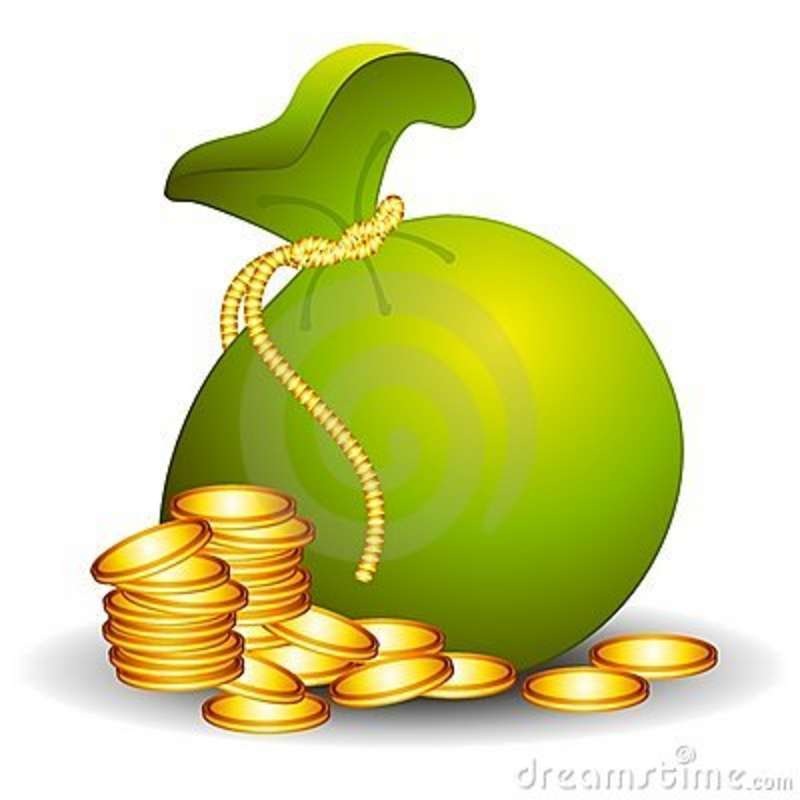 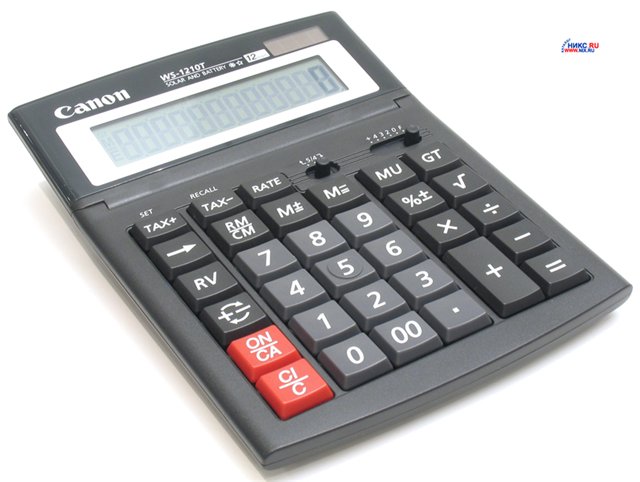 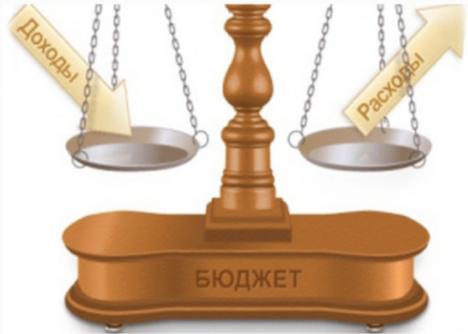 Динамика поступлений доходов бюджета Сулинского сельского поселения Миллеровского районатыс. рублейДинамика доходов бюджета Сулинского сельского поселения Миллеровского района в 2015-2020 гг.                      тыс. рублейОбъем налоговых и неналоговых доходов бюджета Сулинского Миллеровского района в 2020 году составил 6048,3 тыс. рублейтыс. рублейДинамика собственных доходов бюджета Сулинского сельского поселения Миллеровского районатыс. рублей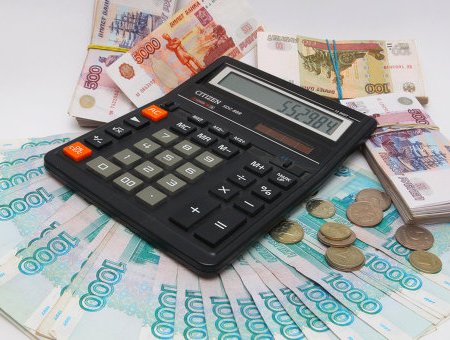 Структура налоговых и неналоговых доходов бюджета Сулинского сельского поселения Миллеровского района в 2020 году составили 6048,3 тыс. рублей.тыс. рублейСтруктура налоговых доходов бюджета Сулинского сельского поселения Миллеровского района в 2020 году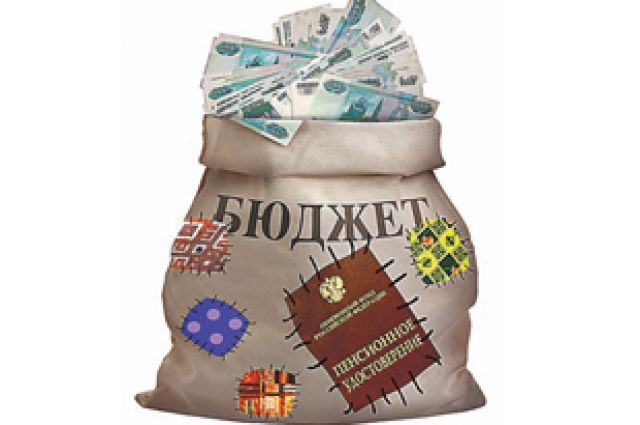 Динамика расходов бюджета Сулинского сельского поселения Миллеровского района на культурутыс.рублей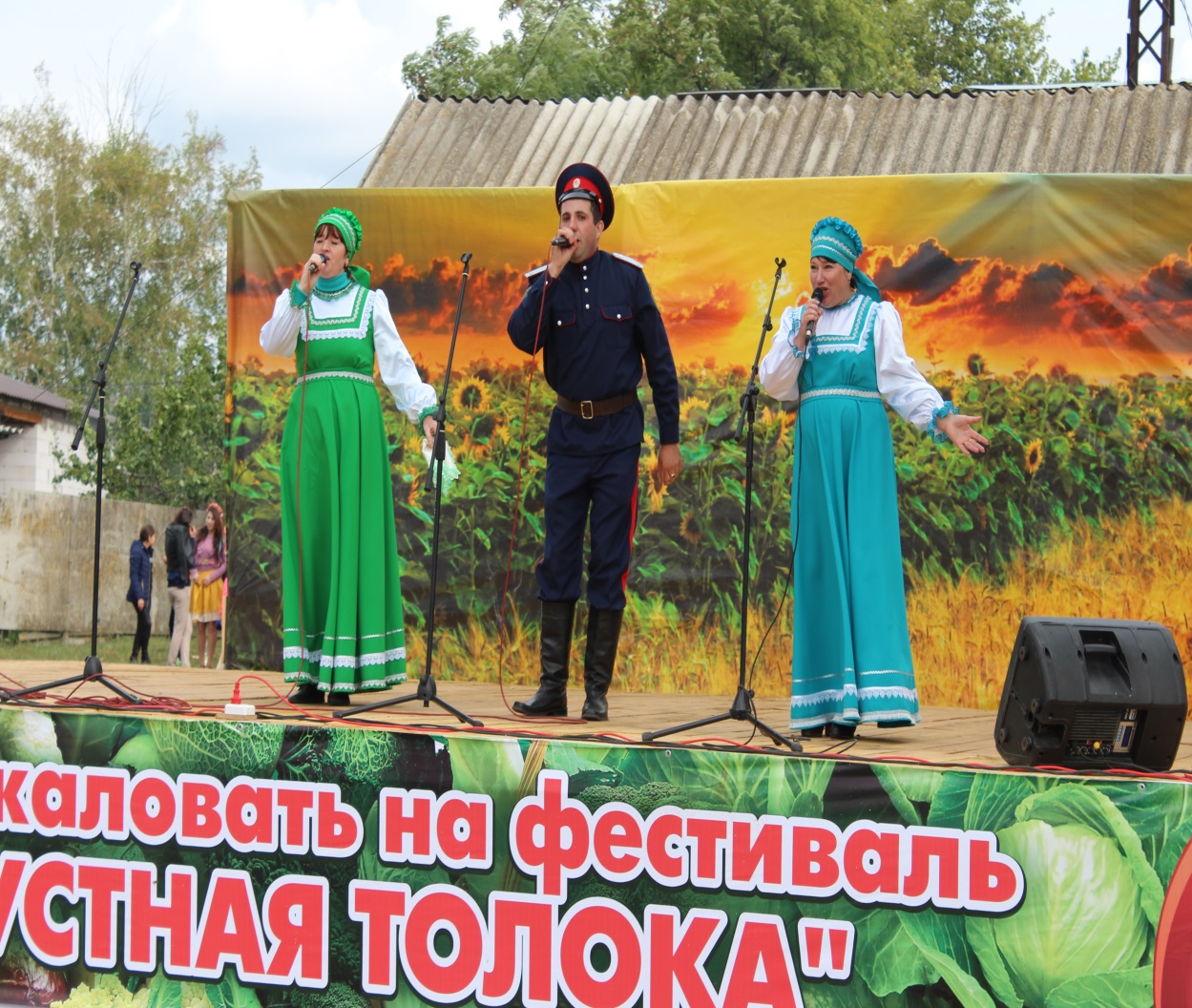 Структура расходов бюджета Сулинского сельского поселения Миллеровского района в 2020 году по отрасли «Культура»Структура расходов бюджета Сулинского сельского поселения Миллеровского района                     в 2020 году   12945,3  тыс. рублей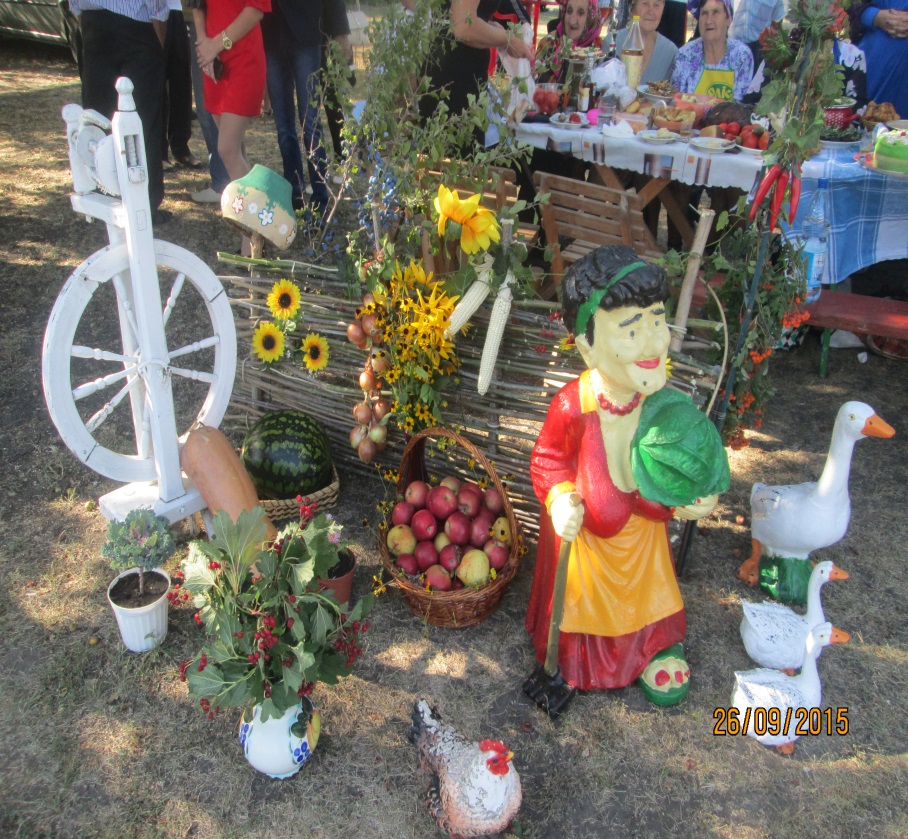 Динамика расходов бюджета Сулинского сельского поселения Миллеровского района в 2015-2020 гг.тыс. рублейСтруктура муниципальных программ Сулинского сельского поселения в 2020 году.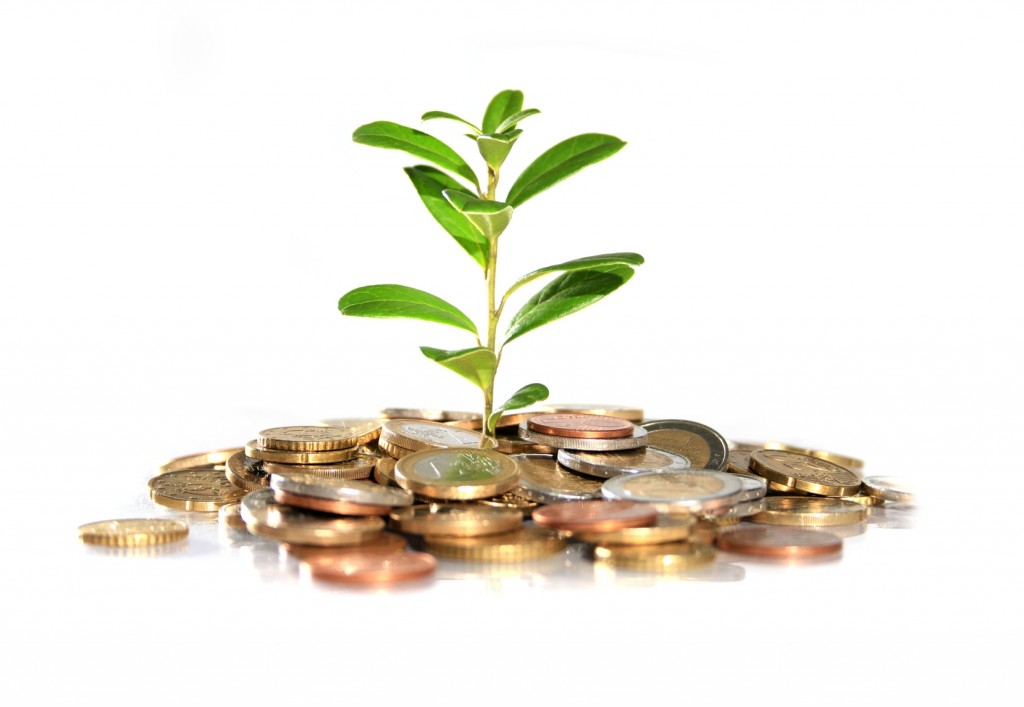 Динамика безвозмездных поступлений от других бюджетов бюджетной системы Российской Федерации в бюджет Сулинского сельского поселения Миллеровского районатыс. рублейОбъем безвозмездных поступлений от других бюджетов бюджетной системы Российской Федерации в бюджет Сулинского сельского поселения Миллеровского районатыс. рублейНаименование20162017 год2018 год2019 год2020 годВсего3803,13285,15822,36058,06983,0Дотации3377,52977,75157,55748,05584,1Субвенции148,8173,5192,9208,4231,3Субсидии и иные межбюджетные трансферты276,8133,9471,9101,61167,6